BIAŁORUŚ, ARMENIA, AZEJBERDŻAN, GRUZJA 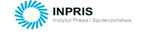 NAZWA PROJEKTU: Judicial Independence in the Eastern Partnership Countries (Niezawisłość sędziowska w krajach Partnerstwa Wschodniego) TYP MONITORINGU: raport wspólny z obserwacji sądownictwa przeprowadzonych w 4 krajach Partnerstwa Wschodniego ORGANIZACJA REALIZUJĄCA PROJEKT Eastern Partnership Civil Society Forum to stowarzyszenie zrzeszające organizacje pozarządowe z krajów Partnertwa Wschodniego. Pierwsze spotkanie Forum odbyło się w Brukseli w dniach 16-17 października 2009 (w październiku 2013 spotkanie odbędzie się po raz piąty) http://www.eap-csf.eu, Belgia Helsinki Committee of Armenia (Armenia), The Legal  Education Society (Azejberdżan), the Foundation for Legal Technologies Development (Białoruś) and the Georgian Young Lawyers’ Association (Gruzja).OPIS PROJEKTURaport Judicial Independence in the Eastern Partnership Countries powstał w ramach działań grupy roboczej Forum zajmującej się Reformą Sądownictwa.  Celem grupy jest wspieranie reform sądownictwa w krajach Partnerstwa Wschodniego zgodnie z następującymi założeniami: - zwiększenie przejrzystości finansowania przez Unię Europejską sądownictwa w krajach Partnerstwa Wschodniego,- stworzenie konkretnych platform zaangażowania społeczeństwa obywatelskiego w planowanie i realizację reform przez rządy krajów PW,- wsparcie dla dywersyfikacji i zwiększenia poziomu finansowania dla organizacji społeczeństwa obywatelskiego działających w tym obszarze, - stworzenie grupy ekspertów dla oceny przestrzegania przez ustawodawstwo krajowe międzynarodowych i europejskich standardów.Celem raportu nie była kompleksowa analiza sytuacji sądownictwa w wybranych krajach Partnerstwa Wschodniego, a zestawienie badań prowadzonych przez poszczególne organizacje członkowskie. W raporcie poświęcono największą uwagę takim zagadnieniom jak powoływanie, odwoływanie i awans sędziów. Brak jest informacji metodologicznych, jednak na podstawie projektu należy wnioskować że przeprowadzona została jedynie ekspercka analiza stanu prawnego.RAPORTRaport dostępny jest na http://www.eap-csf.eu/assets/files/publications/Judicial_Independence_in_the_EaPCountries.pdf Raport zawiera jedynie części poświęcone poszczególnym krajom, brak jest części porównawczej. Dla każdego kraju przedstawiono rekomendacje dotyczące reformy systemu sądownictwa. 